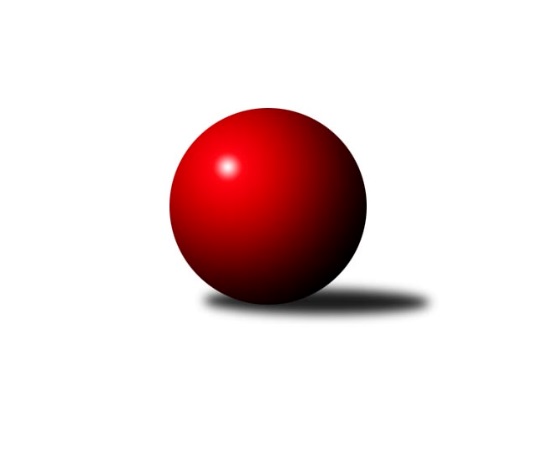 Č.6Ročník 2013/2014	7.11.2013Nejlepšího výkonu v tomto kole: 2383 dosáhlo družstvo: TJ Unie Hlubina COkresní přebor Ostrava  2013/2014Výsledky 6. kolaSouhrnný přehled výsledků:TJ Unie Hlubina E	- TJ Michalkovice B	10:6	2303:2286		4.11.TJ Sokol Bohumín D	- TJ Unie Hlubina˝F˝	16:0	2289:2020		5.11.SKK Ostrava˝D˝	- TJ VOKD Poruba C	6:10	2242:2286		6.11.TJ VOKD Poruba˝E˝	- SKK Ostrava C	2:14	2205:2279		6.11.TJ Unie Hlubina C	- TJ Sokol Bohumín E	12:4	2383:2327		7.11.Tabulka družstev:	1.	TJ Unie Hlubina C	6	5	0	1	66 : 30 	 	 2320	10	2.	TJ Sokol Bohumín D	5	4	0	1	54 : 26 	 	 2274	8	3.	TJ VOKD Poruba C	5	4	0	1	52 : 28 	 	 2323	8	4.	SKK Ostrava C	6	4	0	2	58 : 38 	 	 2292	8	5.	SKK Ostrava˝D˝	5	3	0	2	51 : 29 	 	 2369	6	6.	TJ Unie Hlubina˝D˝	5	3	0	2	42 : 38 	 	 2240	6	7.	TJ VOKD Poruba˝E˝	6	3	0	3	44 : 52 	 	 2231	6	8.	TJ Sokol Bohumín E	6	2	0	4	40 : 56 	 	 2253	4	9.	TJ Unie Hlubina E	5	2	0	3	29 : 51 	 	 2260	4	10.	TJ Michalkovice B	5	0	0	5	28 : 52 	 	 2208	0	11.	TJ Unie Hlubina˝F˝	6	0	0	6	16 : 80 	 	 2076	0Podrobné výsledky kola:	 TJ Unie Hlubina E	2303	10:6	2286	TJ Michalkovice B	Veronika Rybářová	 	 179 	 211 		390 	 0:2 	 400 	 	197 	 203		Jiří Řepecký	Michal Brablec	 	 177 	 148 		325 	 2:0 	 304 	 	139 	 165		Petra Jurášková	Pavel Rybář	 	 171 	 177 		348 	 0:2 	 381 	 	208 	 173		Martin Ščerba	Jiří Břeska	 	 216 	 218 		434 	 2:0 	 398 	 	203 	 195		Petr Řepecky	Karel Svoboda	 	 191 	 183 		374 	 0:2 	 396 	 	193 	 203		Zdeněk Zhýbala	Lubomír Jančar	 	 207 	 225 		432 	 2:0 	 407 	 	216 	 191		Josef Paulusrozhodčí: Nejlepší výkon utkání: 434 - Jiří Břeska	 TJ Sokol Bohumín D	2289	16:0	2020	TJ Unie Hlubina˝F˝	Kamila Vichrová	 	 201 	 185 		386 	 2:0 	 307 	 	149 	 158		Irena Šafárová	René Světlík	 	 189 	 201 		390 	 2:0 	 351 	 	202 	 149		Daniel Herák	Markéta Kohutková	 	 160 	 162 		322 	 2:0 	 319 	 	161 	 158		Eva Michňová	Vlastimil Pacut	 	 184 	 217 		401 	 2:0 	 352 	 	179 	 173		Libor Pšenica	Václav Kladiva	 	 208 	 193 		401 	 2:0 	 358 	 	186 	 172		Maxim Bedarev	Jan Stuš	 	 205 	 184 		389 	 2:0 	 333 	 	160 	 173		Michaela Černározhodčí: Nejlepšího výkonu v tomto utkání: 401 kuželek dosáhli: Vlastimil Pacut, Václav Kladiva	 SKK Ostrava˝D˝	2242	6:10	2286	TJ VOKD Poruba C	Miroslav Koloděj	 	 182 	 200 		382 	 2:0 	 375 	 	169 	 206		Roman Klímek	Petr Šebestík	 	 202 	 190 		392 	 2:0 	 388 	 	193 	 195		Antonín Chalcář	René Svoboda	 	 181 	 150 		331 	 0:2 	 401 	 	209 	 192		Helena Hýžová	Jiří Koloděj	 	 201 	 202 		403 	 0:2 	 408 	 	194 	 214		Richard Šimek	Jaroslav Čapek	 	 190 	 208 		398 	 2:0 	 338 	 	183 	 155		Vladimír Rada	Bohumil Klimša	 	 167 	 169 		336 	 0:2 	 376 	 	192 	 184		Jaroslav Hrabuškarozhodčí: Nejlepší výkon utkání: 408 - Richard Šimek	 TJ VOKD Poruba˝E˝	2205	2:14	2279	SKK Ostrava C	Marek Číž	 	 187 	 170 		357 	 0:2 	 410 	 	207 	 203		Miroslav Futerko	Radim Bezruč	 	 137 	 186 		323 	 0:2 	 344 	 	175 	 169		Rostislav Hrbáč	Vojtěch Turlej	 	 201 	 183 		384 	 0:2 	 424 	 	223 	 201		Miroslav Heczko	Lukáš Trojek	 	 191 	 189 		380 	 0:2 	 382 	 	190 	 192		Tomáš Kubát	František Hájek	 	 180 	 169 		349 	 0:2 	 393 	 	208 	 185		Michal Blinka	Zdeněk Hebda	 	 208 	 204 		412 	 2:0 	 326 	 	182 	 144		Vladimír Malovanýrozhodčí: Nejlepší výkon utkání: 424 - Miroslav Heczko	 TJ Unie Hlubina C	2383	12:4	2327	TJ Sokol Bohumín E	Jiří Prokop	 	 205 	 204 		409 	 2:0 	 407 	 	198 	 209		Vojtěch Zaškolný	Josef Navalaný	 	 194 	 193 		387 	 0:2 	 419 	 	204 	 215		Jan Kohutek	Petr Tomaňa	 	 178 	 199 		377 	 0:2 	 394 	 	208 	 186		František Modlitba	Karel Kudela	 	 212 	 203 		415 	 2:0 	 343 	 	161 	 182		Martin Ševčík	Rudolf Riezner	 	 186 	 185 		371 	 2:0 	 370 	 	203 	 167		Miroslava Ševčíková	Václav Rábl	 	 191 	 233 		424 	 2:0 	 394 	 	217 	 177		Andrea Rojovározhodčí: Nejlepší výkon utkání: 424 - Václav RáblPořadí jednotlivců:	jméno hráče	družstvo	celkem	plné	dorážka	chyby	poměr kuž.	Maximum	1.	Jiří Koloděj 	SKK Ostrava˝D˝	425.50	289.7	135.8	3.4	2/2	(443)	2.	Zdeněk Zhýbala 	TJ Michalkovice B	411.33	290.7	120.7	4.5	3/4	(423)	3.	Jan Zych 	TJ Michalkovice B	409.33	294.3	115.0	10.7	3/4	(447)	4.	Jaroslav Čapek 	SKK Ostrava˝D˝	408.08	278.4	129.7	5.8	2/2	(428)	5.	Jiří Řepecký 	TJ Michalkovice B	407.00	278.7	128.3	4.7	3/4	(416)	6.	Roman Klímek 	TJ VOKD Poruba C	406.00	277.3	128.7	6.0	3/3	(424)	7.	Pavel Marek 	TJ Unie Hlubina C	406.00	291.5	114.5	6.8	2/2	(429)	8.	Václav Rábl 	TJ Unie Hlubina C	405.80	281.1	124.7	5.7	2/2	(460)	9.	Libor Mendlík 	TJ Unie Hlubina E	404.75	277.8	127.0	6.5	2/2	(432)	10.	Petr Šebestík 	SKK Ostrava˝D˝	404.58	284.8	119.8	7.8	2/2	(431)	11.	Miroslav Futerko 	SKK Ostrava C	404.50	279.0	125.5	5.3	4/4	(416)	12.	Michal Blinka 	SKK Ostrava C	404.00	287.0	117.0	6.5	4/4	(445)	13.	Helena Hýžová 	TJ VOKD Poruba C	402.33	277.7	124.7	6.2	3/3	(417)	14.	Alena Koběrová 	TJ Unie Hlubina˝D˝	401.33	279.3	122.0	7.0	2/2	(417)	15.	Rudolf Riezner 	TJ Unie Hlubina C	400.20	269.6	130.6	5.3	2/2	(438)	16.	Lubomír Jančar 	TJ Unie Hlubina E	396.83	289.5	107.3	8.0	2/2	(432)	17.	Miroslav Koloděj 	SKK Ostrava˝D˝	396.08	276.8	119.3	6.7	2/2	(408)	18.	Josef Paulus 	TJ Michalkovice B	394.50	278.3	116.3	9.0	4/4	(407)	19.	Petr Tomaňa 	TJ Unie Hlubina C	394.10	282.4	111.7	7.5	2/2	(407)	20.	Veronika Rybářová 	TJ Unie Hlubina E	393.67	279.3	114.3	9.7	2/2	(403)	21.	Jan Kohutek 	TJ Sokol Bohumín E	392.78	272.0	120.8	7.4	3/3	(419)	22.	Zdeněk Hebda 	TJ VOKD Poruba˝E˝	392.33	274.8	117.5	7.4	3/3	(419)	23.	René Světlík 	TJ Sokol Bohumín D	389.75	280.1	109.6	10.1	2/2	(455)	24.	Richard Šimek 	TJ VOKD Poruba C	389.67	269.0	120.7	6.0	3/3	(408)	25.	Vojtěch Zaškolný 	TJ Sokol Bohumín E	389.22	272.5	116.7	8.4	3/3	(430)	26.	Jan Stuš 	TJ Sokol Bohumín D	389.13	277.5	111.6	6.8	2/2	(398)	27.	Vojtěch Turlej 	TJ VOKD Poruba˝E˝	386.33	277.5	108.8	7.7	2/3	(395)	28.	Maxim Bedarev 	TJ Unie Hlubina˝F˝	385.25	267.8	117.5	9.0	3/3	(418)	29.	Jaroslav Hrabuška 	TJ VOKD Poruba C	384.75	269.5	115.3	7.3	2/3	(405)	30.	Hana Zaškolná 	TJ Sokol Bohumín D	384.50	266.8	117.7	9.7	2/2	(387)	31.	Andrea Rojová 	TJ Sokol Bohumín E	384.50	273.8	110.8	10.3	2/3	(394)	32.	Antonín Chalcář 	TJ VOKD Poruba C	382.67	278.8	103.8	10.7	3/3	(402)	33.	Martin Ševčík 	TJ Sokol Bohumín E	380.33	273.7	106.7	10.6	3/3	(440)	34.	František Hájek 	TJ VOKD Poruba˝E˝	378.58	271.2	107.4	12.3	3/3	(398)	35.	Václav Kladiva 	TJ Sokol Bohumín D	378.00	265.7	112.3	7.3	2/2	(401)	36.	Karel Kudela 	TJ Unie Hlubina C	377.00	270.4	106.6	11.5	2/2	(421)	37.	Oldřich Stolařík 	SKK Ostrava C	376.17	266.7	109.5	7.2	3/4	(393)	38.	Petr Řepecky 	TJ Michalkovice B	375.33	266.3	109.0	8.7	3/4	(420)	39.	Koloman Bagi 	TJ Unie Hlubina˝D˝	372.50	268.7	103.8	11.8	2/2	(418)	40.	Karel Svoboda 	TJ Unie Hlubina E	371.50	265.0	106.5	8.8	2/2	(388)	41.	René Svoboda 	SKK Ostrava˝D˝	370.75	275.8	95.0	14.0	2/2	(392)	42.	František Sedláček 	TJ Unie Hlubina˝D˝	370.63	278.8	91.9	14.0	2/2	(415)	43.	Vladimír Rada 	TJ VOKD Poruba C	370.25	278.3	92.0	16.8	2/3	(387)	44.	Tereza Vargová 	SKK Ostrava˝D˝	369.25	264.3	105.0	10.0	2/2	(424)	45.	Mirko Šťastný 	TJ VOKD Poruba C	369.00	261.5	107.5	12.5	2/3	(377)	46.	Helena Martinčáková 	TJ VOKD Poruba C	369.00	267.0	102.0	12.5	2/3	(375)	47.	Jiří Štroch 	TJ Unie Hlubina E	369.00	276.7	92.3	13.5	2/2	(385)	48.	Lukáš Trojek 	TJ VOKD Poruba˝E˝	367.42	252.6	114.8	11.3	3/3	(397)	49.	Kateřina Honlová 	TJ Sokol Bohumín E	365.33	268.2	97.2	12.8	2/3	(421)	50.	František Modlitba 	TJ Sokol Bohumín E	364.33	264.8	99.5	13.2	3/3	(394)	51.	Bohumil Klimša 	SKK Ostrava˝D˝	360.50	259.8	100.8	11.8	2/2	(377)	52.	Oldřich Neuverth 	TJ Unie Hlubina˝D˝	360.50	265.0	95.5	11.8	2/2	(418)	53.	Kamila Vichrová 	TJ Sokol Bohumín D	360.38	260.9	99.5	13.1	2/2	(391)	54.	Markéta Kohutková 	TJ Sokol Bohumín D	360.00	260.3	99.8	14.3	2/2	(375)	55.	Monika Slovíková 	TJ Unie Hlubina˝D˝	359.75	265.8	94.0	12.8	2/2	(398)	56.	Miroslava Ševčíková 	TJ Sokol Bohumín E	359.17	265.3	93.8	14.7	3/3	(382)	57.	Rostislav Hrbáč 	SKK Ostrava C	357.56	253.9	103.7	11.0	3/4	(401)	58.	Zdeňka Lacinová 	TJ Unie Hlubina˝D˝	356.50	266.5	90.0	13.8	2/2	(397)	59.	Michaela Černá 	TJ Unie Hlubina˝F˝	355.00	262.0	93.0	14.3	3/3	(409)	60.	Daniel Herák 	TJ Unie Hlubina˝F˝	350.92	256.3	94.6	13.2	3/3	(371)	61.	Radim Bezruč 	TJ VOKD Poruba˝E˝	350.44	254.6	95.9	14.8	3/3	(380)	62.	Libor Pšenica 	TJ Unie Hlubina˝F˝	345.92	251.7	94.3	14.8	3/3	(420)	63.	Josef Navalaný 	TJ Unie Hlubina C	340.90	254.6	86.3	17.7	2/2	(398)	64.	Lukáš Skřipek 	TJ VOKD Poruba˝E˝	339.33	251.0	88.3	15.8	3/3	(381)	65.	Irena Šafárová 	TJ Unie Hlubina˝F˝	329.75	252.3	77.4	19.2	3/3	(395)	66.	Martin Ščerba 	TJ Michalkovice B	325.50	247.4	78.1	18.4	4/4	(381)	67.	Pavel Lyčka 	TJ Unie Hlubina E	325.00	247.5	77.5	20.5	2/2	(357)	68.	Eva Michňová 	TJ Unie Hlubina˝F˝	323.33	237.7	85.7	17.8	3/3	(372)	69.	Tomáš Papala 	TJ Michalkovice B	302.67	242.0	60.7	26.0	3/4	(325)		Hana Vlčková 	TJ Unie Hlubina˝D˝	428.25	295.3	133.0	8.5	1/2	(450)		Jiří Břeska 	TJ Unie Hlubina E	421.25	279.3	142.0	4.8	1/2	(434)		Emilie Deigruberová 	TJ VOKD Poruba˝E˝	414.00	303.0	111.0	8.0	1/3	(414)		Martin Futerko 	SKK Ostrava C	412.50	285.5	127.0	5.5	2/4	(436)		Jiří Prokop 	TJ Unie Hlubina C	409.00	276.0	133.0	1.0	1/2	(409)		Jiří Preksta 	TJ Unie Hlubina˝D˝	402.00	287.0	115.0	6.0	1/2	(402)		Lenka Raabová 	TJ Unie Hlubina C	401.00	272.5	128.5	6.5	1/2	(409)		Miroslav Heczko 	SKK Ostrava C	398.25	278.8	119.5	7.5	2/4	(424)		Vlastimil Pacut 	TJ Sokol Bohumín D	391.25	285.5	105.8	12.5	1/2	(401)		Tomáš Kubát 	SKK Ostrava C	389.50	274.8	114.8	9.8	2/4	(426)		Božena Olšovská 	TJ Unie Hlubina˝D˝	384.33	270.7	113.7	10.0	1/2	(395)		Anna Káňová 	TJ Unie Hlubina˝F˝	379.50	282.0	97.5	13.5	1/3	(380)		Marek Číž 	TJ VOKD Poruba˝E˝	370.33	276.0	94.3	13.7	1/3	(379)		Radek Říman 	TJ Michalkovice B	367.00	243.0	124.0	4.0	1/4	(367)		Jiří Schneider 	TJ VOKD Poruba C	367.00	279.0	88.0	16.0	1/3	(367)		Pavel Chodura 	SKK Ostrava C	360.50	250.0	110.5	8.5	2/4	(381)		Jiří Číž 	TJ VOKD Poruba˝E˝	360.00	281.0	79.0	20.0	1/3	(360)		Michal Brablec 	TJ Unie Hlubina E	354.50	258.5	96.0	15.5	1/2	(384)		Pavel Rybář 	TJ Unie Hlubina E	354.33	262.0	92.3	14.7	1/2	(371)		Lukáš Světlík 	TJ Sokol Bohumín E	347.00	261.0	86.0	13.0	1/3	(347)		Alžběta Ferenčíková 	TJ Unie Hlubina˝F˝	343.67	255.7	88.0	15.0	1/3	(354)		Karolina Chodurová 	SKK Ostrava C	343.25	241.5	101.8	11.5	2/4	(361)		Vladimír Malovaný 	SKK Ostrava C	341.00	254.5	86.5	18.5	2/4	(356)		Pavel Kubina 	SKK Ostrava˝D˝	335.00	244.0	91.0	19.0	1/2	(335)		Petra Jurášková 	TJ Michalkovice B	328.00	244.0	84.0	14.0	2/4	(408)Sportovně technické informace:Starty náhradníků:registrační číslo	jméno a příjmení 	datum startu 	družstvo	číslo startu
Hráči dopsaní na soupisku:registrační číslo	jméno a příjmení 	datum startu 	družstvo	Program dalšího kola:7. kolo12.11.2013	út	17:00	TJ Unie Hlubina E - TJ Unie Hlubina˝D˝	12.11.2013	út	17:00	TJ Sokol Bohumín D - SKK Ostrava˝D˝	13.11.2013	st	17:00	SKK Ostrava C - TJ Unie Hlubina C	13.11.2013	st	17:00	TJ VOKD Poruba C - TJ Michalkovice B	13.11.2013	st	17:00	TJ Unie Hlubina˝F˝ - TJ Sokol Bohumín E	Nejlepší šestka kola - absolutněNejlepší šestka kola - absolutněNejlepší šestka kola - absolutněNejlepší šestka kola - absolutněNejlepší šestka kola - dle průměru kuželenNejlepší šestka kola - dle průměru kuželenNejlepší šestka kola - dle průměru kuželenNejlepší šestka kola - dle průměru kuželenNejlepší šestka kola - dle průměru kuželenPočetJménoNázev týmuVýkonPočetJménoNázev týmuPrůměr (%)Výkon2xJiří BřeskaHlubina E4341xMiroslav HeczkoSKK C114.294241xLubomír JančarHlubina E4322xZdeněk HebdaVOKD E111.054121xMiroslav HeczkoSKK C4243xMiroslav FuterkoSKK C110.524104xVáclav RáblHlubina C4241xJiří BřeskaHlubina E110.224341xJan KohutekBohumín E4191xLubomír JančarHlubina E109.714321xKarel KudelaHlubina C4151xRichard ŠimekVOKD C108.42408